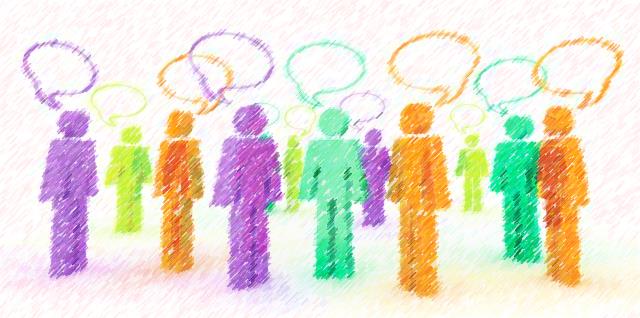 Meet the ClassParents and Carersare invited toCome and meet their child’s Class TeamOnTuesday 19th September 201710.30am – 11.45amLook forward to seeing you!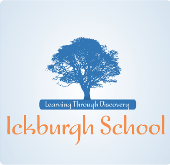 